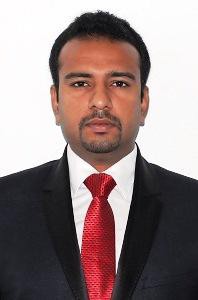 Aji  AMIMechE. MSc B.E Mechanical Engineer Email: Aji.372499@2freemail.com CAREER HIGHLIGHTSOverall 7 years of experience including Management, Engineering, Coordination and Supervision expertise in UAE, QATAR and UK. Seeking further opportunities for knowledge enhancement and career development within a progressive industry, whilst maximizing professional skillsStrong team member, able to motivate others to achieve optimal production rates while maintaining high safety methods and practices. Reliable follow-through skills, fulfilling all administrative requirements, clear communicator. Strong interpersonal skills; interface effectively with coworkers, management and clients. Excel in unpredictable and hectic environments.QUALIFICATIONSMSc – Masters in Management, United KingdomB.E – Bachelor of Mechanical Engineering, India AFFILIATIONSAssociate Member, Institution of Mechanical Engineers, UKMember ID: COUNTRY EXPERIENCEUK, QATAR, UAEDRIVING LICENSEUK, QATAR, UAE, INDIA NATIONALITYINDIANLANGUAGESEnglish, Hindi, Malayalam, TamilPROFESSIONAL EXPERIENCE:Project Co-ordinator / Engineer (UAE)                                                                                                                        June 2015 - Present	R.A.M. Metal Industries having over 55 years of operations and is a choice for supply of Acoustic Metal Ceilings and Metal Cladding to major projects worldwide through widely established network of renowned clients. 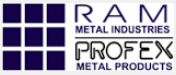 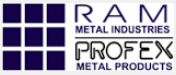 Presently Working as Project Coordinator for managing and Engineering the Midfield Project - Abu Dhabi Airport supplying 300,000 square meters of specialized metal ceilings and 100,000 square meters of Custom made fully demountable internal metal CladdingDuties & Responsibilities:Working with the Project & Sales team to support and manage high quality product and project deliveryCoordination and technical support for designers, clients and contractors throughout the projectPrepare and submit correspondence, inquiries and request for information and quotations and arrange all project documents and drawingsReview and analysis of tender material to estimate constructability and the relevance for applying the company’s products and servicesPlanning, identifying and monitoring all aspects of the project delivery cycle, including all risk on the project from financial, logistical to personalEnsure all the activities and works are in accordance with the approved construction drawings, plans and detailsOversee inspection of all the works and activities on siteTo solve issues and problems with deliveries as well as after sales servicesOPERATIONS ENGINEER (QATAR)                                                                                                                      March 2012- June 2015Experience with ENERGY TEC, an ISO 9001:2008, certified Engineering, Fabrication & Erection Company, helped me to offer complete Mechanical Services to upcoming and ongoing Onshore- Offshore, Construction Projects. Energy Tec has given me the opportunity to interact with SMB firms as well as number of multinational companies in Qatar.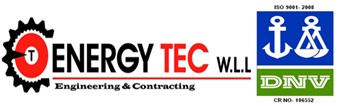 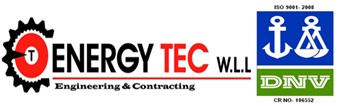  Duties & Responsibilities:Coordinating, Analyzing and obtaining clear progress statistics of Tendering / Estimation Dept., Design Dept., QA/QC Dept., Administration, Workshop/Production Dept. Accounts Dept., Procurement Dept. and Project Dept.Proposing Business strategies by keeping monthly track record of Estimators on various factors like total number and amount of quotation send vs. Total Work Order created and Purchase Order amount received.Ensure proper functioning of Design dept. on drawings assigned vs. drawings approved from clients, prior to production to reduce inventory and errorsSupporting QA/QC Dept.  for  Final  Inspections  including  Fit  up,  Dimensional,  Welding,  Load  test  and  Surface  finish inspections in production line.Confirming information’s for partial/full invoice has been delivered to Accounts Dept. and cross verifying pending jobs and balance billing issues.Regular evaluation on Procurement Dept. for Amount Allocated vs. Material Purchasing  and ensuring proper feedback to estimation dept. to reduce inventorySystematically keeping proper track records on Project Dept. for works based on method statements and Manpower allocations vs. Manpower used.Ensuring Health and Safety regulations are complied with at all times in order to protect the welfare and well-being of staff and maintain a safe, pleasant and comfortable working environmentPROJECTS UNDERTAKENOPERATIONS TEAM LEADER (UK)                                                                                                                Dec 2008- February 2012My part time employment experience with Home base Ltd, Cambridge while mastering my MSc in Management helped me to improve my leadership quality, problem solving skills, Build and develop relationships with customers etc. aided to mold my managerial and engineering skills.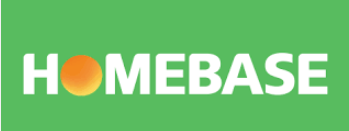 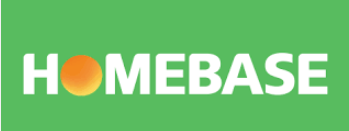 Duties & Responsibilities:To guide and act as mentor to the Support team as they deliver a unique service, providing high quality information and support to clients.Motivating and encouraging the support team in different ways to keep them focused, motivated and ready to go extra-mile with customers.Direct the daily operations.Plan, prioritize and delegate work tasks to ensure proper functioning of the department.Provide duty management cover as & when required.Work with company guidelines to maintain on hand accuracy, deliver targets and audits.Minimizing loss with care, attention to detail and appropriate handling while contributing to accurate stock taking.EDUCATION AND QUALIFICATIONS                                                                                                                     KEY ACHIEVEMENTS                                                                                                                   Part of Winning Team at The Cambridge Apprentice Event organized by Department of Engineering, Cambridge University of  Technology  and  Enterprise  Club  and  Cambridge  University  Entrepreneurs  held  on  26th  February  2011,  United Kingdom.Received the MAD (Made A Difference) Award at Homebase Ltd, Cambridge for Outstanding Performance, May 2010Received the MAD (Made A Difference) Award at Homebase Ltd, Cambridge for Going the Extra Mile, December 2011COMPUTER SKILLS                                                                                                                MS Office ApplicationsAuto CADSAP (Inventory Control, Reporting, Standard Transaction, Availability Checking and Merchandising, Price Control)FocusAdobe PhotoshopWikoPERSONAL DETAILSDate of Birth	: 20th June, 1987Gender	: Male Marital Status	: Married Nationality	: IndianDriving License	: UAE, UK, Qatar & IndiaLanguages Known	: English, Hindi, Malayalam & TamilHOBBIES AND INTERESTDriving, learning, reading, camping etc. REFERENCES ARE AVAILABLE ON REQUEST                                                                                                              CLIENTSDESCRIPTIONS           SAMSUNG-OHL-QBC JVSupply, Fabrication, Installation and Grouting of Anchor Support Plates for  Diaphragm   Wall,   Including   Anchor   Bolts   for  QATAR  RAIL PROJECTPERMASTEELISA GARTNER – ITALYFabrication & Supply of Steel Structure for Hotel Screen + Various Steel structure works for NEW DOHA INTERNATIONAL AIRPORT PROJECTOHL –S.A/ CONTRACK- U.S.A JVFabrication,   supply   and   installation   of   Secondary   Steel   andArchitectural Stainless Steel works, MS Soffit angles and Plates for Musalla, steel Supports for Lights, Panoramic Elevator, steel Pendent supports, Steel Platform for Flood Light Supports, SS-Bracket for Magnetic  Lock,  MS  Soffit  angles  and  Plates  for  UGCPSIDRA MEDICAL RESEARCH & DEVELOPMENT PROJECTJOANNOU & PARASKEVAIDES (OVERSEAS) LTD- CYPRUSFabrication, Supply & Installation of Various Architectural Stainless steel, Mild Steel & Flashing works for QATAR FOUNDATION STUDENT HOUSING PROJECT + Fabrication & Erection of Structural Steel Bridge & Erection of Extra Column & Truss Supports at HAMAD MEDICAL CITY FIT OUT PROJECT- ASHGALDRAKE &SCULL INTERNATIONAL –UAEFabrication, Welding, & Installation of Chilled Water Pipes Raslaffan- QATAR PETROLEUM MULTI PURPOSE ADMINISTRATION COMPLEX (MPAC) PROJECTS & LUSAIL DEVELOPMENT PROJECTSHYUNDAI ENGINEERING AND CONSTRUCTION- KOREAFabrication, Supply & Installation of Stainless Steel Ladders and Various Architectural Structural Works for HAMAD MEDICAL CITY FIT OUT PROJECT- ASHGALAL HABTOOR LEIGHTON LLC- DUBAISupply, Fabrication & Installation of SS Balustrades for Package F3Enclosed Arena + Endurance Steel Supports + Cladding Supports +GI Handrails, Aluminum Ladders, Chequered Plate at DUHAIL & UMM QAAN PROJECTSQATAR VINYL COMPANYFabrication Supply and Installation and Testing of Pipeline & VariousSHUT DOWN WORKSMSc BEMASTERS IN MANAGEMENT, Anglia Ruskin University, Cambridge, United KingdomProject: Research work on Market Survey of Retailers’ Perception on Display Effectiveness on Visual Merchandising.MECHANICAL ENGINEERING, first class, Anna University, India, Full Time Program in April 2011MASTERS IN MANAGEMENT, Anglia Ruskin University, Cambridge, United KingdomProject: Research work on Market Survey of Retailers’ Perception on Display Effectiveness on Visual Merchandising.MECHANICAL ENGINEERING, first class, Anna University, India, Full Time Program in April 2011Final Year ProjectENERGY BALANCE AND PERFORMANCE ANALYSIS OF PONGAMIA PINNATA AS BIO FUEL IN A FOUR    STROKE INTERNAL COMBUSTION ENGINE, steps including collecting/collating complex data and conducting Energy, Economic and Performance AnalysisPre Final Year ProjectHigher SecondaryExamination CBSE                         DESIGN AND FABRICATION OF SCOTCH YOKE MECHANISM, especially used in control valve actuators in high pressure oil & gas pipelines, which converts the linear motion of a slider into rotational motion or vice-versaState Board for Higher Secondary education, India, with first class in 2004State Board of Secondary Education, India, with distinction in 2002